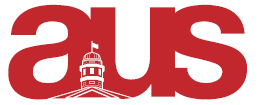 Report of the Vice-President Communications, AUS Council, Wednesday, September 27th, 2017 I. Francophone CommissionThanks to our amazing VP internal, the francophone commission was able to have our launch event last Tuesday on September 19. It was a soirée poutine. We tried to make sure the event was as accessible as possible by having vegan and vegetarian options. If you did attend and noticed anything, please let me know as we will be writing the exit report this week. Thank you to the two amazing francophone commissioners for planning the event and ensuring its smoothness. Given that was our French conversational circle for the week, the circles will begin officially this week. We are also looking to recruit two more francophone commissioners to increase the availabilities of the circles so if you know anyone, please ask them to apply! Depending on our circle numbers, we will go on with other events. II. Fine Arts CommissionWorking out a meeting time with fine arts commission to figure out the rest of recruitment as there are other positions for this committee so we can drop the fall funding commissioner. Applications for these positions will drop after we have the meeting. 
IV. RecruitingWebmaster has been hired and apologies for glitches in the website. They are being fixed in this week. Still looking for a videographer (very desperate for one). We do have cameras and I can do somethings by myself but we want to have students participate and I am also not a super talented videographer. V. Speaker SeriesYes, JT came and it wasn’t our doing. That being said, we are still going to try and the hashtag has been dropped and hopefully will be trending. It was in the listserv and if it could be shared in your respective pages, that would be great! We had the opportunity of meeting our dean of arts, Antonio Maioni, who has offered her resources in contacting people so we will be collaborating to plan this speaker series. We also are brainstorming other options for perhaps a panel. We are thinking of following an equity based panel of speakers. If you have any suggestions, please let us know!VI. Social MediaBased on responses, the listserv is the most effective way of reaching people. That being said, I really want to keep the social media going and strong. I want to create certain positions on the marketing committee for those on it to put them in charge of certain social medias. They will be responsible for ensuring the upkeep of our outlets.VI. Miscellaneous I did the presentation for communicating with constituents for department orientation. I got some good tips from those in the workshop so thanks to them. If there are any things I can clarify, please let me know! Working on the list serv – please send in things by Thursday at 5 pm if you want anything submitted.   Contact InfoPhotography: photography.aus@mail.mcgill.ca Webmaster: webmaster.aus@mail.mcgill.caFine Arts Commission: fac.aus@mail.mcgill.caRespectfully submitted, Maria ThomasVP Communications